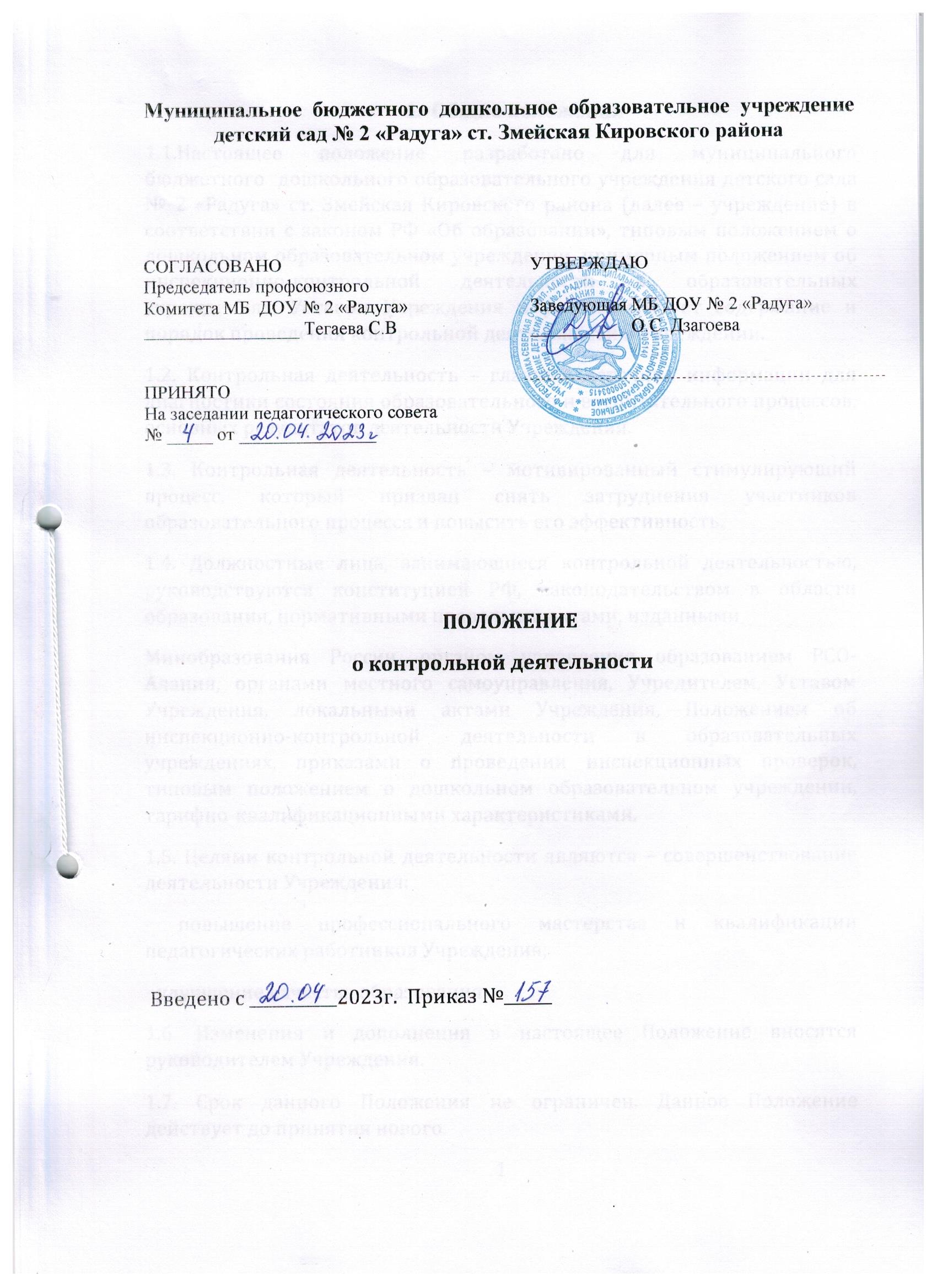 Муниципальное  бюджетное  дошкольное  образовательное  учреждение детский сад № 2 «Радуга» ст. Змейская Кировского района                                                               ПОЛОЖЕНИЕо контрольной деятельностиВведено с ___________2023г.  Приказ №______Общие положения1.1.Настоящее положение разработано для муниципального бюджетного  дошкольного образовательного учреждения детского сада № 2 «Радуга» ст. Змейская Кировского района (далее – учреждение) в соответствии с законом РФ «Об образовании», типовым положением о дошкольном образовательном учреждении, примерным положением об инспекционно-контрольной деятельности в образовательных учреждениях, Уставом Учреждения и регламентирует содержание и порядок проведения контрольной деятельности в Учреждении.1.2. Контрольная деятельность – главный источник информации для диагностики состояния образовательного и воспитательного процессов, основных результатов деятельности Учреждения. 1.3. Контрольная деятельность – мотивированный стимулирующий процесс, который призван снять затруднения участников образовательного процесса и повысить его эффективность.1.4. Должностные лица, занимающиеся контрольной деятельностью, руководствуются конституцией РФ, законодательством в области образования, нормативными правовыми актами, изданными Минобразования России, органом управления образованием РСО-Алания, органами местного самоуправления, Учредителем, Уставом Учреждения, локальными актами Учреждения, Положением об инспекционно-контрольной деятельности в образовательных учреждениях, приказами о проведении инспекционных проверок, типовым положением о дошкольном образовательном учреждении, тарифно-квалификационными характеристиками.1.5. Целями контрольной деятельности являются – совершенствование деятельности Учреждения:- повышение профессионального мастерства и квалификации педагогических работников Учреждения;- улучшение качества образования.1.6. Изменения и дополнения в настоящее Положение вносятся руководителем Учреждения.1.7. Срок данного Положения не ограничен. Данное Положение действует до принятия нового.12. Основные задачи контрольной деятельности2.1. Основными задачами контрольной деятельности являются:- контроль исполнения законодательства РФ, реализации принципов государственной политики в области дошкольного образования;- выявление случаев нарушений и неисполнения законодательных и иных нормативно-правовых актов, регламентирующих деятельность Учреждения, принятие мер по их пресечению;- анализ причин, лежащих в основе нарушений, принятие мер по их предупреждению;- защита прав и свобод участников образовательного процесса;- анализ и экспертная оценка эффективности результатов деятельности педагогических работников;- изучение результатов педагогической деятельности, выявление положительных и отрицательных тенденций ы организации образовательного процесса и разработка на этой основе предложений по изучению, обобщению и распространению педагогического опыта и устранению негативных тенденций;- совершенствование качества воспитания и образования воспитанников с одновременным повышением ответственности должностных лиц за конечный результат;- контроль реализации образовательных программ, соблюдения Устава и иных локальных актов Учреждения;- анализ результатов исполнения приказов по Учреждению;- анализ и прогнозирование тенденций развития образовательного процесса в Учреждении;- оказание методической помощи педагогическим работникам в процессе контроля.3. Функции контрольной деятельности3.1. Заведующий, методист, старшая медицинская сестра, педагогические и иные работники, назначенные приказом заведующего Учреждением, приказом Учредителя для контрольной деятельности, руководствуются системным подходом, который предполагает:                                                                       3- постоянство контроля, его осуществление по заранее разработанным алгоритмам, структурным схемам;- охват всех направлений педагогической деятельности;- широкое привлечение членов педагогического коллектива;- серьезную теоретическую и методическую подготовку;- установление взаимосвязей и взаимодействия всех компонентов педагогического процесса;- комплексное использование форм и методов контрольной деятельности в зависимости от целевой установки, содержания педагогического процесса, квалификации педагогических работников, характера взаимоотношений в педагогическом коллективе;- соблюдение последовательности контроля.3.2. Контрольная деятельность может осуществляться в виде плановых или оперативных проверок, мониторинга и проведения административных работ. 3.2.1. Контрольная деятельность в виде плановых проверок проходит в соответствии с утвержденным планом-графиком, который обеспечивает периодичность и исключает нерациональное дублирование в организации проверок и доводится до членов педагогического коллектива в начале учебного года.3.2.2. Контрольная деятельность в виде оперативных проверок осуществляется для установления фактов и проверки сведений о нарушениях, указанных в обращениях родителей ( законных представителей) или других граждан, организаций, урегулирования конфликтных ситуаций отношениях между участниками образовательного процесса. 3.2.3. Контрольная деятельность в виде мониторинга предусматривает сбор, системный учет, обработку и анализ информации об организации и результатах образовательного процесса для эффективного решения задач управления качеством образования (результаты образовательной деятельности, состояние здоровья воспитанников, организация питания, выполнение режимных моментов, исполнительская дисциплина, учебно-методическое обеспечение, диагностика педагогического мастерства и т.д.).                                                                      43.2.4. Контрольная деятельность в виде административной работы осуществляется заведующим Учреждением для проверки качества воспитания и образования детей с одновременным повышением ответственности должностных лиц за конечный результат.3.3. Контрольная деятельность в МКДОУ имеет несколько видов:- предварительная – предварительное знакомство;- текущая – непосредственное наблюдение за педагогическим процессом;- итоговая – изучение результатов работы МКДОУ, педагогических работников за полугодие, учебный год.3.4. По совокупности вопросов, подлежащих проверке, инспектирование проводится в виде тематических (одно направление деятельности) или комплексных проверок (два и более направлений).3.4.1. Тематический контроль проводится по отдельным проблемам Деятельности Учреждения.Тематический контроль направлен не только на изучение фактического) состояния дел по конкретному вопросу, но и на внедрение новых образовательных технологий, форм и методов работы, опыты мастеров педагогического труда.Темы контроля определяются в соответствии с годовым планом работы Учреждения на основании проблемно-ориентированного анализа работы Учреждения по итогам предыдущего учебного года. В ходе тематического контроля:- проводятся тематические исследования (анкетирование, тестирование);- анализируются практическая деятельность педагогических работников посещение занятий, другие мероприятия с детьми, родителями, режимные моменты, документация.3.4.2. Одной из форм тематического контроля является персональный контроль. В ходе персонального контроля проверяющий изучает:- уровень знаний педагога в области современных достижений психологической и педагогической науки, его профессиональное мастерство;                                                                        5- уровень овладения педагогом новыми образовательными технологиями, наиболее эффективными формами, методами и приемами обучения;- результаты работы педагога и пути их достижения;- способы повышения профессиональной квалификации педагога.3.4.3. Одной из форм комплексного контроля является фронтальный контроль. Фронтальный контроль проводится с целью получения полной информации о состоянии образовательного процесса. Фронтальный контроль предусматривает проверку в полном объеме педагогической работы в одной группе в течение нескольких дней. Эта форма контроля позволяет получить всестороннюю информацию о выполнении программы воспитания в целом, дает материалы для глубокого педагогического анализа, выводов и помогает определить дальнейшие направления в работе.                     4. Организация управления контрольной деятельностью4.1. Контрольную деятельность в учреждении осуществляют заведующий, старший воспитатель, старшая медицинская сестра, педагогические и иные работники, назначенные заведующим.4.2. Система контроля, контрольная деятельность является составной частью годового плана работы Учреждения.4.3. Заведующий не позднее, чем за 2 недели издает приказ о сроках и теме предстоящего контроля, устанавливает срок предоставления итоговых материалов, назначает ответственного, доводит до сведения проверяемых и  проверяющих план=задание предстоящего контроля.4.4. План – задание предстоящего контроля составляется методистом. План – задание определяет вопросы конкретной проверки и должен обеспечить достоверность и сравнимость результатов контроля для подготовки итогового документа.4.5. Периодичность и виды контрольной деятельности определяются необходимостью получения объективной информации о реальном состоянии дел и результатах педагогической деятельности. Нормирование и тематика проверок находятся в исключительной компетенции заведующего Учреждением.                                                         64.6. Основания для контрольной деятельности:- заявление педагогического работника на аттестацию;- план – график контроля;- задание руководства Учредителя – проверка состояния дел для подготовки управленческих решений;- обращение физических т юридических лиц по поводу нарушений в области образования – оперативный контроля.4.7. Продолжительность тематических или комплексных (фронтовых) проверок не должна превышать 5-10 дней, с посещением не более 5 занятий, исследованием режимных моментов и других мероприятий.4.8. План-график контроля в Учреждении разрабатывается с учетом плана-графика контроля Учредителя и доводится до сведения работников в начале нового учебного года.4.9. Проверяющие имеют право запрашивать необходимую информацию, изучать документацию, относящуюся к предмету контроля.4.10. При обнаружении в ходе контрольной деятельности нарушений законодательства РФ в области образования о них сообщается заведующему Учреждением.4.11. При проведении планового контроля не требуется дополнительного предупреждения, если в месячном плане указаны сроки контроля.4.12. При проведении оперативных (экстренных) проверок педагогические и другие работники могут не предупреждаться заранее.	Экстренным случаем считается письменная жалоба родителей (законных представителей) на нарушение прав воспитанника, законодательства об образовании, а также случаи грубого нарушения законодательства РФ, трудовой дисциплины работниками Учреждения.4.13. Результаты контрольной деятельности оформляются в виде:- аналитической справки;- справки о результатах контроля;                                                                 7- доклада о состоянии дел по проверяемому вопросу и др.Итоговый материал должен содержать констатацию фактов, выводы и др.4.14. Информация о результатах контрольной деятельности доводится до работников Учреждения в течение 7 дней с момента завершения проверки.4.15. Проверяющие и проверяемые после ознакомления с результатами контрольной деятельности должны поставить подписи под итоговыми документами. При этом проверяемые имеют право сделать запись о несогласии с результатами контроля в целом или отдельным фактам и выводам. Если нет возможности получить подпись проверяемого, запись об этом делает председатель комиссии, осуществляющий проверку, или заведующий Учреждением.4.16. По итогам контроля, зависимости от его формы, целей, задач, а также с учетом реального положения дел:- проводятся заседания Совета педагогов, производственные заседания, рабочие совещания с педагогическим составом;- сделанные замечания и предложения фиксируются в документации согласно номенклатуре дел Учреждения;- результаты контроля могут учитываться при аттестации педагогических работников, но не являются основанием для заключения аттестационной комиссии.4.17. Заведующий Учреждением по результатам контроля принимает следующие решения:- об издании соответствующего приказа;- об обсуждении итоговых материалов контроля коллегиальным органам;- о повторном контроле с привлечением определенных специалистов (экспертов);- о привлечении дисциплинарной ответственности должностных лиц, педагогических и других работников;- о поощрении работников и др.                                                                84.18. О результатах проверки сведений, изложенных в обращениях родителей, а также в обращении и запросах других граждан и организаций, сообщается им в установленном порядке и в установленные сроки.5. Права участников контрольной деятельности5.1. При осуществлении контрольной деятельности проверяющий имеет право:- ознакомиться с документацией в соответствии с функциональными обязанностями педагогического работника, аналитическими материалами педагога;- изучать практическую деятельность педагогических работников через посещение и анализ занятий, других мероприятий с детьми, наблюдение режимных моментов;- проводить экспертизу педагогической деятельности;- проводить мониторинг образовательного процесса с последующим анализом полученной информации;- организовывать социологические, психологические, педагогические исследования;- делать выводы и принимать управленческие решения.5.2. Проверяемый педагогический работник имеет право:- знать соки контроля и критерии оценки его деятельности;- знать цель, содержание виды, формы и методы контроля;- своевременно знакомиться с выводами и рекомендациями проверяющих;- обратиться в конфликтную комиссию профсоюзного комитета учреждения или вышестоящие органы управления образованием при несогласии с результатами контроля.6. Взаимосвязи с другими органами самоуправления6.1. результаты контрольной деятельности могут быть представлены на рассмотрение и обсуждение в органы самоуправления Учреждения: Совет педагогов, Общее собрание, Родительский комитет.                                                                   96.2. Органы самоуправления Учреждения могут выйти с предложением к заведующему о проведении контрольной деятельности по возникающим вопросам.7. Ответственность7.1. Члены комиссии, занимающиеся контрольной деятельностью в Учреждении несут ответственность за достоверность излагаемых фактов, представляемых в справках по итогам контроля.8. Делопроизводство8.1. Справка по результатам контроля должна содержать в себе следующие разделы:- вид контроля;- форма контроля;- тема проверки;- - цель проверки;- сроки проверки;- состав комиссии;- результаты проверки (перечень проверенных мероприятий, документации и пр.);- положительный опыт;- недостатки;- выводы;- предложения и рекомендации;- подписи членов комиссии;- подписи проверяемых.8.2. По результатам контроля заведующий Учреждением издает приказ, в котором указывается:вид контроля;- форма контроля;- тема проверки;                                  10- - цель проверки;- сроки проверки;- состав комиссии;- результаты проверки;- решения по результатам проверки;- назначаются ответственные лица по исполнению решения;- указываются сроки устранения недостатков;- указываются сроки проведения повторного контроля;- поощрение и наказание работников по результатам контроля.8.3. По результатам оперативного контроля проводится собеседование с проверяемыми, при необходимости – готовиться сообщение о состоянии дел на административное совещание, Педсовет, Общее собрание коллектива.                                                                          11СОГЛАСОВАНОПредседатель профсоюзного Комитета МБ  ДОУ № 2 «Радуга»_________________ Тегаева С.ВПРИНЯТОНа заседании педагогического совета№ _____ от _______________УТВЕРЖДАЮ Заведующая МБ ДОУ № 2 «Радуга»__________  О.С. ДзагоеваСОГЛАСОВАНОПредседатель профсоюзного Комитета МБ  ДОУ № 2 «Радуга»_________________ Тегаева С.ВПРИНЯТОНа заседании педагогического совета№ _____ от _______________